P5/6 Newsletter     TERM 1 2017-18Welcome Back primary 5/6!  I hope you all had a super Summer break and are well rested ready for another busy school year!  I am looking forward to spending this term getting to know your child, building a positive relationship, so that I can provide a learning environment that will motivate and engage them. We are all settling in well to our new classes, finding our feet and learning our new routines.  We will looking at Bounce-back as a whole school approach to encourage friendship, resilience and positive thinking. I will maintain the open door policy and if you have any queries or concerns contact me through the home-school diary or at the end of a school day. 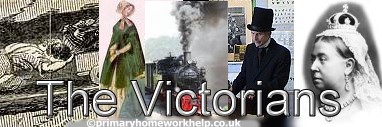      VictoriansOur class topic this term will be looking at the Victorians. Within this topic we will be investigating Victorian artefacts, stories and famous people; developing a range of skills; such as, research, co-operation, problem solving and leadership. We will be comparing Victorian life to our own life; reflecting how this period has impacted modern society. Reading                  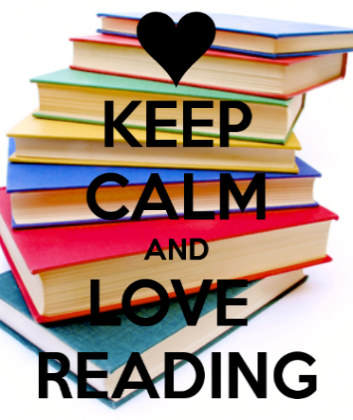 Mrs Edwards will be joining us this term; conducting a detailed book study on the local novel “Fire by Gaslight” written by Eileen Ramsay. We will be focussing on comprehension this term, therefore there will be no formal reading taking place. Instead, the children will be reading for choice and enjoyment and given time for this within the class. They are welcome to borrow books from the school or have their own favourite book to read. I encourage reading these at home too and would be grateful if you could sign their diaries, to keep track. We will also be writing book reviews and recommendations on the books read. Times tablesEach week the class will be given a times table to practise, on a Friday we will have a 4 minute tables test. They can choose a table they are comfortable with and are only competing against themselves. Once they have achieved a table, they can then move on.P.E                      We are going to be attempting a couch to 5k challenge, training weekly, building on pace and stamina. I would grateful if you could ensure your child has appropriate shoes for this (preferably trainers). As well as this, we will be learning about Victorian sports an incorporating this into our P.E lessons.  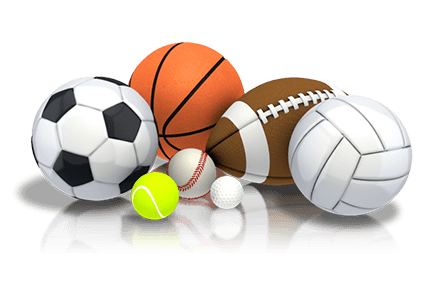 HomeworkSpelling homework will be set on a Monday and should be return on the Friday. Maths homework will be set up online, through Education city. Each child will have a login and password and work through the activities set. More information will be included in Homework Jotter. Please ensure your child has their P.E kit in everyday, as we hope to make the most of outdoor space. Please name all items coming into school, especially uniform. We hope this is useful to you and feel free to contact us through the Home School Diary with any further queries.Best Wishes,Miss HoustonDayImportant informationMonHomework  - Spelling – Hand out                     Maths – Hand inTueHomework - Maths  -  Hand outWedMusic- Mrs Edwards PE –– white t-shirt, blue shorts and gym shoesC25K- trainers/ running shoesThursPE –– white t-shirt, blue shorts and gym shoesC25K- trainers/ running shoes.FriHomework – Spelling hand inFriday Activities 